БЛАНК ТЕХНИЧЕСКОГО ЗАДАНИЯ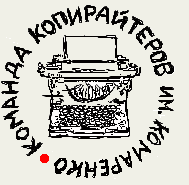 на подготовку слогановУбедитесь, что в техническом задании есть всё, что нам необходимо для того, чтобы понять и выполнить задание так, как Вы считаете нужным.Бриф можно выслать на:http://komarenko.org/contactsПочта: copy@komarenko.orgICQ: copykomarenko@qip.ruSkype: komarenko.orgViber: +380968762566Если мы с вами уже общались через одни из данных контактов, просьба не меняйте тему письма, высылая заполненный бриф.Общая информация:Общая информация:Название компании, контакты *:Основные сферы деятельности:Ваши ассоциации с будущим слоганом компании,  главная идея слогана?*:Предпочтение, с чем должен ассоциироваться слоган у потенциальных клиентов *:Количество слов в слогане: одно два три или болеене важноСлоган рифмованный или нет(если не важно, укажите это)*:Что должен делать слоган? призывать к действию: 
«Просто сделай это!» «Думай по другому» «Начинай сегодня»передавать эмоциональное состояние: 
«Купайтесь в роскоши!», «Цени момент!»разъяснять: 
«Компьютерные решения, созданные для бизнеса»описывать компанию как лучшую в своем классе: 
«Все лучшее из Америки», «Нет лучшей авиакомпании»заставлять задуматься: 
«Будущее за биологическими науками»провоцировать: 
«Хотите молочка?», «Пора начинать танцы»задавать покупателю вопрос: 
«Кто делает еду здоровой?» «У вас есть лучший выбор?»повышать интерес: 
«Играем на повышение» раскрывать ценности компании: 
«От мысли до результата» четко обозначать виды деятельности компании: 
«ЖЕЛЕЗНО!дорожные перевозки», косвенно описывать товарную категорию: 
«В своей тарелке», «Победа над дорогой», «Чистый луч на вашем столе»описывать целевую аудиторию: 
«Максимальная защита для мужчин!», «Косметика для профессионалов»отражать стоимость предлагаемой вами услуги: 
«ВЕССомые скидки!»Слоганы, которые вам нравятся и которые можно рассматривать в качестве удачного примера *:Количество материалов (если речь идет про множество вариаций экземпляров одной и той же работы), одна работа = 10 вариантов *:Срочность заказа*:Дополнительная информация:Дополнительная информация:Целевая аудитория (краткая характеристика):Другие пожелания по слоганам:Где вы узнали о наших услугах: